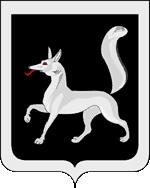 «Удора» муниципальнöй районлöн администрацияса велöдан веськöдланiн Управление образования администрации муниципального района «Удорский»ПРИКАЗ с. Косланот  «       »    апреля      2019 года                                                                   № 01-06/Об организации участия в республиканском конкурсе «Лучший директор школы»Во исполнение приказа Министерства образования, науки и молодёжной политики Республики Коми от 25.04.2019 г № 426 «О проведении республиканского конкурса «Лучший директор школы» (далее – Конкурс), в целях содействия повышению эффективности деятельности руководителей общеобразовательных организаций, трансляции передового и инновационного менеджмента в общеобразовательных организациях, повышения рейтинга участия подведомственных образовательных организаций Удорского района в конкурсном движении образовательных организаций Республики Коми ПРИКАЗЫВАЮ:Руководителям  образовательных организаций:Рассмотреть возможность участия в  Конкурсе с привлечением инициативной группы для подготовки материалов, документов в соответствии с Положением, утверждённым приказом Министерства образования, науки и молодёжной политики Республики Коми от 25.04.2019 г № 426 «О проведении республиканского конкурса «Лучший директор школы»  (приложение 1).  Направить конкурсные материалы  в адрес: РМК Управления образования  в срок до 24.05.2019 г. государственного учреждения дополнительного профессионального образования «Коми республиканский институт развития образования» в срок до 01.06.2019 года. Районному методическому кабинету (Волощук Е.М.):Оказать помощь  руководителям общеобразовательных организаций в подготовке конкурсных материалов.Разместить информацию о проведении Конкурса на официальном сайте Управления образования.3. Контроль за исполнением данного приказа возложить на заведующего РМК  Управления образования Волощук Е.М.Начальник  Управления образования                                                                 Е.Г. ОсиповаИсп. Волощук Е.М., зав.РМКАрхив – 1, РМК – 1, в СОШ, ООШ, НОШ